9/23/19- Improving the Physical Environment (IPE), STEPS Office, 6:30 pm Attendees:  Karel Titus (Workgroup Leader & Meeting Facilitator) Bill Sebring, David Wood, Theresa Lahr 100719TimeDiscussion ItemPerson ResponsibleInformation SharedActions RequiredPerson ResponsibleCompletion Date6:35 pmWelcome – all participants well known to each otherTony Del Plato Guest appearance in FLT’s yesterday  Karel welcomed allMarylois Schott, Janet Lynch and Harold Bush are absent -all are out of town. Theresa shared the “Eat locally and benefit” article around” the room NoneThanks Tony for the great article Tony and Lynne Doyle to conduct an eating healthy workshop 10/8 at 6:30 p.m.at the Ovid library. 6:35Kitchen Table and PreparednessAll Sept is national preparedness month. Preparedness is our next “Kitchen Table” topic to be held 9/27,  3- 5pm at the final Ovid Farmers Market for the season. First aid supplies (donated to the Lions Club during 2018 flood to the Lions Club) will be given away along with CDC “Be Prepared not Scared handout in Sen. Co. Health Dept.’s. Fall newsletter. Karel talked about  “Go Bags” and basic preparation for residents to respond to various type of disastersCheck with County Emergency Management and the Preparedness Coordinator to see what training/ workshops are available   
A mini Kitchen Table pre- PRI climate change event 10/22 to be held  6 – 6:30 p.m. at SS Middle /High School prior to presentation Theresa to complete by 10/14/19 6:45STEPS Day of Service 10/5Register on line in advance or at South Seneca Middle/High School in Ovid beginning at 8:30 am Check-in and receive your free t-shirt. 9 am to noon for approx. three hours of service, returning to the Ovid Fire Department by 12:30 for a celebration with food and a DJ. After lunch, shuttles will return participants to the school.  Volunteers needed to help with -a variety of projects, painting, cleaning up cemetery and community gardens, creek debris removal and more.Activities and services projects for younger children at SS elementary school OK to just show up at 8:30  however registering  in advance is appreciated  http://www.senecasteps.org/day-of-service-2019  orstepscommunity@ s2aynetwork.org office contact: Kristin Parry 6:50 Complete Streets mini grant to purchase signage for pedestrian safety in Ovid.Janet Lynch – absent Beth Burdick – Complete Streets/ (Genesee Valley BOCES )Improve walkability & safety for all walkers and people on wheels (bikes, scooters, strollers)Meet with GV BOCES Healthy Places Coordinator, Beth and Mayor Kelly next month for planning  Theresa to seek approval from village or town and request mini-grant award be sent to the municipality directly.6:55Community Art TheresaSeneca Fitness has prepped the wall for mural with plans to white wash it this fall as weather cooperates.Commissioned artist being sought for mural.Theresa to meet with Ovid resident John Russell next week to discuss mural scale & project scope- welcome/ invite him to submit an application/drawing. John (and all interested artists encourage to submit an application & drawing by 10/31/19 For info contact: Donna Levy 607.227.5793 or Meg Jastran mmc17@cornell.edu7:00- 7:20  pmEnvironmental Sustainability Chemical free household products workshopCaroline Peterson Deb Bush and  daughter Sarah to conducted chemical free workshop last monthDiscussed PRI 10/22 promotion plan :Press release tilted “Flooding spurs south Seneca extreme weather workshop sent to David Shaw. Then Finger Lakes Times will publish Caroline Op- ed 10/13 Resource list handed out ; “ educating ourselves for now and the future Attend SS Board mtg, meet with their Science teachers.Jean Currie presented info about event to Town of Ovid last week. Theresa or Caroline to speak at County Board of Supervisors on 10/8/19 Caroline talked about possible Rail to Trail Project in Interlaken Purpose of workshop is to protect health & the environment by using chemical free household products.Caroline to send resource list to absent members to add/ delete make recommendations for change.Caroline researching Rails to Trails projects and will arrange  a mtg with the Interlaken Mayor and others interested in OctoberDeb Bush would like to offer this hands on workshop in Ovid.Contact Caroline   carolinepetersonlpc@me.co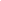 Theresa to follow up with Deb Bush re possible winter offering.7:20 - 7:30 pm Storm water management –green infrastructure David Wood David talked about storm water management, green infrastructure and opportunities for our towns and villages to partner on projects and how that relates to resiliency and sustainability.Info sharing:  improve efficiency in services and resources through intermunicipal discussion that are taking place.Continue great discussion & planning efforts and building our resiliency  7:40Water Quality Tony Del Plato (absent) Tony attended HABS  symposium last month  and provided a summary of highlights – document shared with the committeeInfo sharing Nutrients in Watershed –Public Conversation about HABs & Unusual Weather  event on SaturdayA great public conversation - 9/28 at SS school 1-4 pm7:45 Resident Health Promotion Projects RHPP) updates TheresaCooking Camp for Youth – 13 Romulus & SS students participated in the week long camp last month.Theresa to follow up with Ovid resident with potential interest in an art hive project (RHPP)Info sharing 7:50Announcements – Greater Rochester Health Foundation (GRHF)Status update: “Puttin’ on the Mitts” food truck Micro-Enterprise (ME) loan status requires one last signature for approval .Two additional ME expansion projects are being fleshed outTheresaSTEPS Phase IV Proposal (starts 11/1/19) to be presented to the GRHF program review committee mid-October then to the board for approval on Oct. 24 Annual STEPS “Thanks” giving gathering  : 11/14 –6:30-8 pm, Masonic Hall, Interlaken Dale to meet with ME applicant Laurel O’Donnell & upon final signature will complete the loan/grant process.Info sharing Cub Pack 78 will prepare & serve the “Thanks”giving food Thanks all & keep up the excellent work! Hope you will attend the 11/14 celebration! Everyone is welcome.7:55 pmNext IPE workgroup- Standing meeting day (4th Monday) time and place.  10/28  -6:30 pm at STEPS Office KarelAgenda to include review of the amendments scope of work for period – (8/1-10/31/19 )Thanks for your ongoing commitment to the community and all you do to strengthen it!Hope to see you at Risers – Lodi Library 6:30 pm 9/25